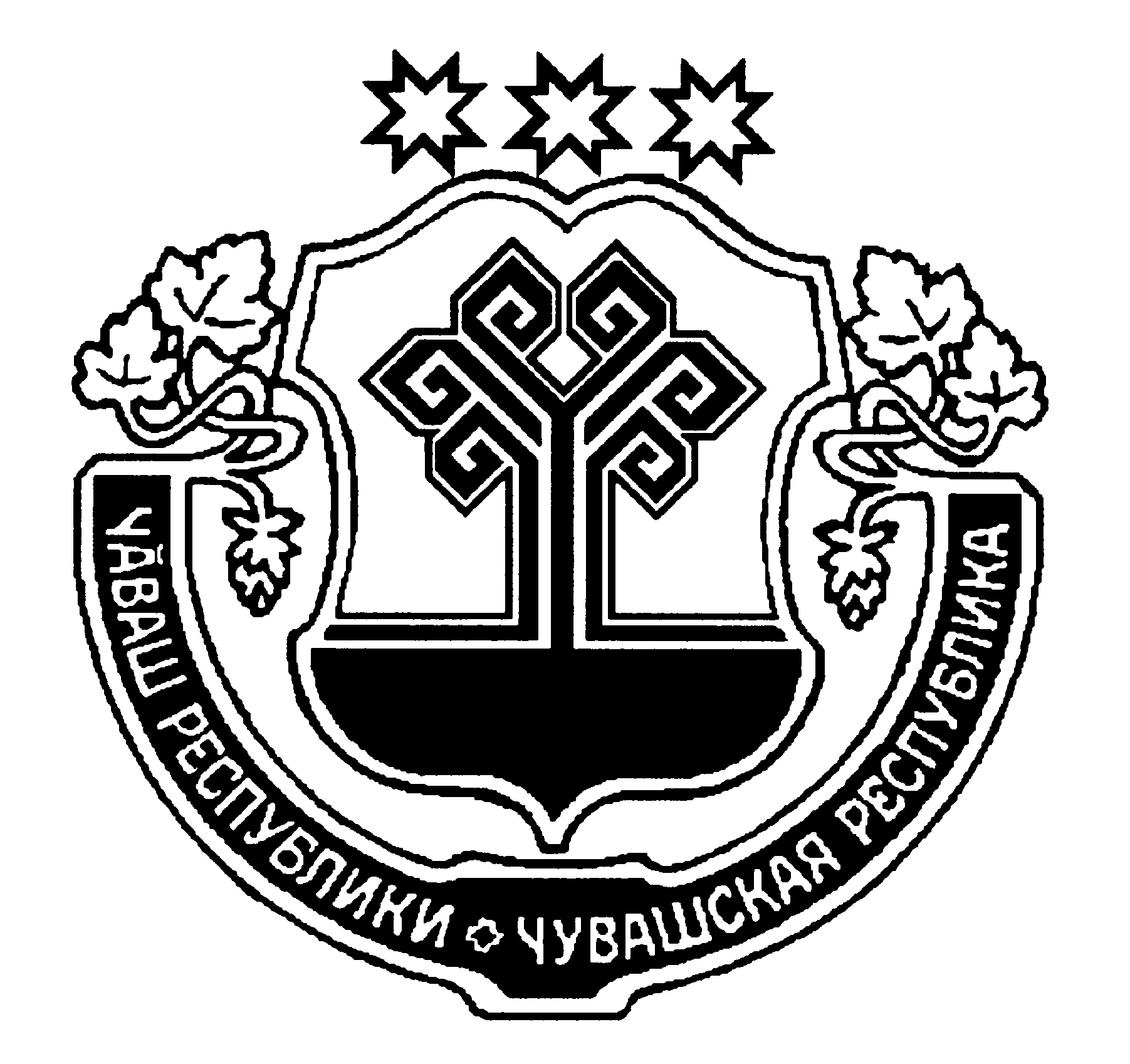 Об утверждении Порядка поощрения муниципальных служащих администрации Цивильского городского поселения Цивильского района Чувашской Республики  за содействие достижению значений (уровней) показателей для оценки эффективности деятельности высших должностных лиц (руководителей высших исполнительных органов государственной власти) субъектов Российской Федерации и деятельности органов исполнительной власти субъектов Российской Федерации в 2019 годуАдминистрация Цивильского городского поселения Цивильского района Чувашской РеспубликиПОСТАНОВЛЯЕТ: Утвердить прилагаемый Порядок поощрения муниципальных служащих администрации Цивильского городского поселения Цивильского района Чувашской Республики за содействие достижению значений (уровней) показателей для оценки эффективности деятельности высших должностных лиц (руководителей высших исполнительных органов государственной власти) субъектов Российской Федерации и деятельности органов исполнительной власти субъектов Российской Федерации в 2019 году.2. Настоящее постановление вступает в силу после его официального опубликования (обнародования).Глава администрацииЦивильского городского поселения Цивильского района				                                          Д.О. СкворцовУТВЕРЖДЁНпостановлением администрацииЦивильского городского поселенияЦивильского районаЧувашской Республикиот 23.12.2019  № 264Порядокпоощрения  муниципальных служащих администрации Цивильского городского поселения Цивильского района Чувашской Республики за содействие достижению значений (уровней) показателей для оценки эффективности деятельности высших должностных лиц (руководителей высших исполнительных органов государственной власти) субъектов Российской Федерации и деятельности органов исполнительной власти субъектов Российской  Федерации в 2019 году1. Настоящий Порядок определяет механизм предоставления средств  из бюджета Цивильского городского поселения Цивильского района на поощрение муниципальных служащих администрации Цивильского городского поселения Цивильского района Чувашской Республики за содействие достижению значений (уровней) показателей для оценки эффективности деятельности высших должностных лиц (руководителей высших исполнительных органов государственной власти) субъектов Российской Федерации и деятельности органов исполнительной власти субъектов Российской Федерации в 2019 году (далее – поощрение  работников администрации Цивильского городского поселения Цивильского района).2. Источником предоставления средств на поощрение работников администрации Цивильского городского поселения Цивильского района являются средства республиканского бюджета Чувашской Республики в виде иных межбюджетных трансфертов, поступившие в республиканский бюджет Чувашской Республики за достижение показателей деятельности органов исполнительной власти субъектов Российской Федерации, предоставляемые из федерального бюджета в 2019 году.3. Объем средств на поощрение  работников администрации Цивильского городского поселения Цивильского района, распределяемый по показателям оплаты труда работников администрации Цивильского городского поселения Цивильского района, определяется по формуле ,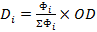 где:Di – объем средств на поощрение работников администрации Цивильского городского поселения Цивильского района, распределяемый исходя из предусмотренных плановых назначений на 2019 год на оплату труда работников администрации Цивильского городского поселения Цивильского района;Фi – предусмотренные на 2019 год плановые назначения на оплату труда работников администрации Цивильского городского поселения Цивильского района с начислениями (без учета работников, осуществляющих выполнение переданных полномочий Российской Федерации, Чувашской Республики);OD – общий объем средств, направляемый на поощрение администрации Цивильского городского поселения Цивильского района.4. Поощрение муниципальных служащих администрации Цивильского городского поселения Цивильского района осуществляется на основании распоряжения администрации Цивильского городского поселения Цивильского района Чувашской Республики с учетом фактически отработанного времени за 2019 год. 5. Средства на поощрение работников администрации Цивильского городского поселения Цивильского района Цивильского района предоставляются в пределах бюджетных ассигнований, утвержденных решением Собрания депутатов  Цивильского района Чувашской Республики от 12.12.2018 № 12/2 «О бюджете Цивильского городского поселения Цивильского района Чувашской Республики на 2019 год и на плановый период 2020 и 2021 годов» (с изменениями и дополнениями).ЧАВАШ РЕСПУБЛИКИÇĚРПУ РАЙОНЕЧУВАШСКАЯ РЕСПУБЛИКАЦИВИЛЬСКИЙ РАЙОН ÇĚРПУ ХУЛИ            ПОСЕЛЕНИЙĚН АДМИНИСТРАЦИЙЕЙЫШĂНУ2019 Ç раштав 23 - мĕшĕ № 264 Çĕрпу хулиАДМИНИСТРАЦИЯЦИВИЛЬСКОГО  ГОРОДСКОГО ПОСЕЛЕНИЯ ПОСТАНОВЛЕНИЕ23 декабря 2019 г. № 264город Цивильск